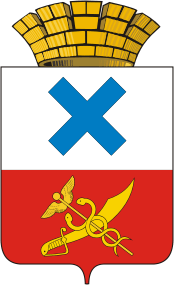 ПОСТАНОВЛЕНИЕ главы Муниципального образованиягород Ирбитот 25 ноября 2020 года  № 201-ПГг. Ирбит	Об утверждении порядка уведомления представителя нанимателя(работодателя) руководителями муниципальных учреждений ипредприятий Муниципального образования город Ирбит о возникшем конфликтеинтересов или о возможности его возникновенияВ соответствии с частью 2 статьи 11 Федерального закона от 25 декабря 2008 года № 273-ФЗ «О противодействии коррупции», Указом Президента Российской Федерации от 29.06.2018 N 378 «О национальном плане противодействия коррупции на 2018 - 2020 годы», руководствуясь статьёй27 Устава Муниципального образования город ИрбитПОСТАНОВЛЯЮ:1. Утвердить Порядок уведомления представителя нанимателя (работодателя) руководителями муниципальных учреждений и предприятий Муниципального образования город Ирбит о возникшем конфликте интересов или о возможности его возникновения (прилагается).2. Разместить настоящее постановление на официальном сайте администрации Муниципального образования город Ирбит moirbit.ru.3. Контроль за исполнением настоящего постановления оставляю за собой.Глава Муниципальногообразования город  Ирбит	       Н.В. ЮдинУтвержденпостановлением главыМуниципального образования город Ирбитот 25 ноября 2020 года № 201-ПГПорядокуведомления представителя нанимателя (работодателя)руководителями муниципальных учреждений и предприятийМуниципального образования город Ирбит о возникшем конфликтеинтересов или о возможности его возникновения1. Настоящий Порядок определяет процедуру уведомления представителя нанимателя (работодателя) о возникновении личной заинтересованности при исполнении должностных обязанностей, которая приводит или может привести к конфликту интересов руководителями муниципальных учреждений и предприятий (далее - руководитель), назначаемыми на должность и освобождаемыми от должности главой Муниципального образования город Ирбит.2. Термины «конфликт интересов» и «личная заинтересованность» применяются в настоящем Порядке в значениях, установленных статьей 10 Федерального закона от 25.12.2008 № 273-ФЗ «О противодействии коррупции».3. Руководитель обязан принимать меры по недопущению любой возможности возникновения конфликта интересов и урегулированию возникшего конфликта.4. Руководитель обязан уведомить представителя нанимателя (работодателя) о возникшей личной заинтересованности при исполнении должностных обязанностей, которая приводит или может привести к конфликту интересов.5. Уведомление о возникшем конфликте интересов или о возможности его возникновения (далее - уведомление) подается:5.1. руководителями подведомственных учрежденийУправлению образованием Муниципального образования город Ирбит на имя начальника Управления образованием Муниципального образования город Ирбит;5.2. руководителями подведомственных учреждений Управлению культуры, физической культуры и спорта Муниципального образования город Ирбит на имя начальника Управления культуры, физической культуры и спорта Муниципального образования город Ирбит;5.3.  руководителями,подведомственных учреждений и предприятийадминистрации Муниципального образования город Ирбит на имя главы Муниципального образования город Ирбит.Уведомление подается в письменной форме (Приложение № 1 к настоящему Порядку) не позднее одного рабочего дня, следующего за днем возникновения у руководителя личной заинтересованности.Руководитель подает уведомление любым удобным для него способом (лично, почтовым отправлением, посредством факсимильной связи или электронной почты).К уведомлению могут прилагаться все имеющиеся материалы и документы, подтверждающие обстоятельства, доводы и факты, изложенные в уведомлении.В случае если о возникшем конфликте интересов или о возможности его возникновения руководителю стало известно в период временной нетрудоспособности, нахождения в служебной командировке или пребывания в отпуске, уведомление должно быть представлено по истечении указанных периодов в первый рабочий день руководителя.6. В уведомлении должны быть указаны следующие сведения:1) фамилия, имя, отчество, должность руководителя, контактный телефон;2) изложенная в свободной форме информация о существе возникшего конфликта интересов (конфликта интересов, который может возникнуть);3) изложенная в свободной форме информация о существе личной заинтересованности руководителя;4) какие должностные (служебные) обязанности руководитель не может выполнять из-за этого;5) дата предоставления уведомления;6) подпись руководителя.7. Регистрация поступившего уведомления производится в день его получения в отдельном журнале (Приложение № 2 к настоящему Порядку).Ведение журнала возлагается на специалиста по профилактике коррупционных и иных правонарушений (далее - специалист). В журнал вносятся регистрационный номер, дата поступления уведомления, фамилия, имя, отчество (при наличии) руководителя, фамилия, имя, отчество специалиста, принявшего уведомление, и ставится его подпись. Журнал должен быть прошнурован, пронумерован и скреплен печатью. Запрещается отражать в журнале ставшие известными сведения о частной жизни заявителя, его личной и семейной тайне, а также иную конфиденциальную информацию, охраняемую законом.Журнал регистрации хранится в течение 5 лет со дня регистрации в нем последнего уведомления, после чего подлежит уничтожению. На уведомлении специалистом ставится дата его регистрации и входящий номер.Приложение N 1к Порядку уведомленияпредставителя нанимателя (работодателя)руководителями муниципальныхучреждений и предприятийМуниципального образования город Ирбито возникшем конфликте интересов илио возможности его возникновенияУведомлениео возникшем конфликте интересовили о возможности его возникновения                                           Главе Муниципального образования город Ирбит                                   ________________________________________                                                                   (Ф.И.О.)                                   ________________________________________(Ф.И.О.,                                   ________________________________________                                                    должность руководителя)                                   ________________________________________                                                         контактный телефон    В соответствии со статьей 11 Федерального закона от 25.12.2008 N 273-ФЗ"О противодействии коррупции" я, _____________________________________________________________________________________________________________________________________                                 (Ф.И.О.)настоящим  уведомляю  о возникновении (возможности возникновения) конфликтаинтересов, а именно: _______________________________________________________________________________________________________________________________________________________________________________________________________________________________________________________________________________________________________(указать, в чем выражается конфликт интересов и личная заинтересованность)_____________________________________________________________________________________________________________________________________________________________(указать должностные обязанности, на исполнение которых может повлиять                        личная заинтересованность)"__" __________ 20__ г.             ______________________________ подпись    Уведомление  зарегистрировано  в  Журнале учета уведомлений о возникшемконфликте интересов или о возможности его возникновения"__" __________ 20__ г. N _____________________________/___________________________________________________(подпись, Ф.И.О., должность лица, зарегистрировавшего уведомление)Приложение N 2к Порядку уведомленияпредставителя нанимателя (работодателя)руководителями муниципальныхучреждений и предприятийМуниципального образования город Ирбито возникшем конфликте интересов илио возможности его возникновенияЖурналрегистрации уведомлений о возникшем конфликте интересовили о возможности его возникновенияРегистрационный №Дата поступления уведомленияСведения о руководителе, направившем уведомлениеФ.И.О. лица, принявшего уведомление, и его подписьПримечаниеРегистрационный №Дата поступления уведомленияФ.И.О.Ф.И.О. лица, принявшего уведомление, и его подписьПримечание12356